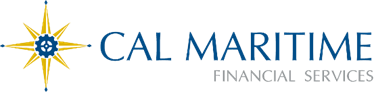 ProCardDirect PaymentStaples Advantage RequisitionAdvertisingPre-approved departments only & no Cal Maritime agreement requiredPre-approved departments only & no Cal Maritime agreement requiredNoYesAny procurement requiring a Maritime Academy signature, including deposits for off campus events.NoNoNoYesCell PhonesNoNoNoYes - upon VP review and approvalChemicals or other hazardous substancesNoNoNoYesCopy/Scanner or Multifunction MachinesNoNoNoYes - via IT processEquipment Must be less than transaction limit or $4,000.00 including taxes and shipping.  Cannot be Electronic or IT products or needs accessibility review.Must be less than $4,000.00 including taxes and shipping.  Cannot be Electronic or IT products or needs accessibility review.NoYesFood/CateringMust comply with Hospitality PolicyMust comply with hospitality policy.NoMust comply with Hospitality PolicyFurnitureNo – if Preapproved by Procurement and not DIR related.NoNoYesHonorariumsNoNoNoNo – See Independent ContractorIndependent Contractor (IC)NoNoNoYes - upon H/R IC Form review and approvalInsurance - Contact Risk ManagerNoNoNoNoLecturers, SpeakersNoNoNoYes - upon H/R Independent Contractor Form review and approvalProCardDirect PaymentStaples Advantage RequisitionMaintenance - Facility, Campus RelatedNoNoNoFrom Facilities/Enterprise Services Only Maintenance - Non-Facility/CampusNoNoNoYes MembershipsYes (No Amazon Prime, Costco, or procurement related memberships)Yes (No Amazon Prime, Costco, or procurement related memberships)NoYesNarcotics or Ingestible MedicineNoNoNoYesPlaques and AwardsYes - must comply with Hospitality PolicyYes - must comply with Hospitality PolicyYes - must comply with Hospitality PolicyYes - must comply with Hospitality PolicyPostageNoNoNoNoPrinting, custom branded products or other related servicesMust have advertising approval if CSU or Cal Maritime logos, markings are used (attach approval).  Cal Maritime official business stationery allowed from approved print services.Must have advertising approval if CSU or Cal Maritime logos, markings are used (attach approval).  Cal Maritime official business stationery allowed from approved print services.NoMust have advertising approval if CSU or Cal Maritime logos, markings are used (attach approval).  Products for Personal UseNoNoNoNoPublic Works or Trade WorkNoNoNoYes - from Facilities, Planning or Enterprise Services onlyReal property purchases, leases or rentalsNoNoNoYesRegistration FeesYesYesNoYesServices related to Professional Services or Public WorksNoNoNoYesServices not related to Professional Services or Public WorksOff-campus only with no Cal Maritime agreement required or insuranceRefer to Direct Payment PolicyNoYesSoftware (including download SaaS)NoNoNoYes - requires IT review and approvals (support, accessibility, security) and then Procurement reviewProCardDirect PaymentStaples Advantage RequisitionTelephones - Contact ITNoNoNoNoTravel Expenses - Use Concur OnlyNo NoNoNoUniformsNoNoNoNo (except bookstore resale)Wireless/Cellular DevicesNoNoNoYes - upon IT and VP review and approvalRevised 07/03/23